Jahresprogramm 2023                                                       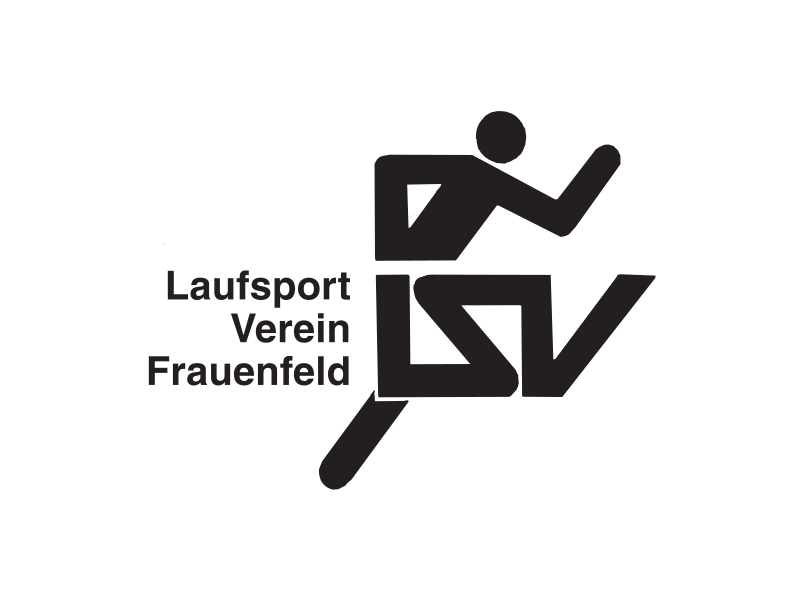 März bis November15. Januar20. März bis Juni18. Februar3. 4. Juni16.Juni 11. AugustVereinsmeisterschaft mit 12 VereinsläufenSchneeschuhwanderungJoggingkurs31. GeneralversammlungHelferanlass: Historischer Handwerker und Warenmarkt, Schloss WellenbergSwimm + Grill mit Triathlon ClubSommeranlass:Kunst- und Weinweg Uesslingen mit anschliessender Degustation26. AugustHerbst 23/Frühling 2442. Stadtlauf / Das Stadtlauf-OK ist darauf angewiesen, dass alle Mitglieder mithelfenBerglauftage24. SeptemberHerbstwanderung2. DezemberChlaus - und HelferabendJanuar 2024Schneetag17. Februar 202432.GV LSVWöchentlichApril/MaiBiken (Do. 18.15 und Sa. 13.00 Uhr) ab MarktplatzTriathlon Club: Zeitfahren Individuell und mit Vorinformation im NewsletterPlauschmeisterschaftES SIND IMMER ORGANISATOREN / INNEN FÜR UNSERE ANLÄSSE GESUCHT. EINFACH BEIM VORSTAND MELDEN, z.B. Sommeranlass, Wanderung oder Schneetag.ES SIND IMMER ORGANISATOREN / INNEN FÜR UNSERE ANLÄSSE GESUCHT. EINFACH BEIM VORSTAND MELDEN, z.B. Sommeranlass, Wanderung oder Schneetag.